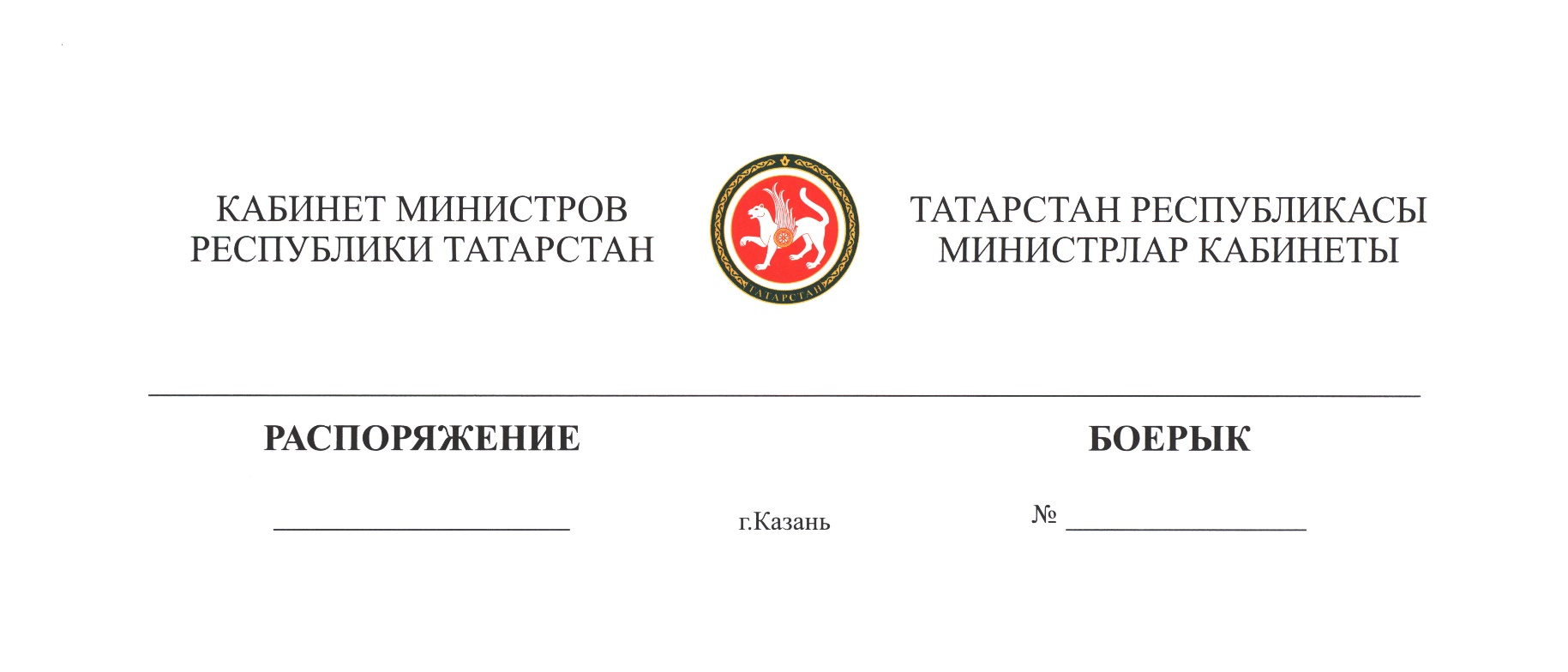                2017 ел, 4 ноябрь						     б-2893Татарстан Республикасы Министрлар Кабинетының 2015 ел, 24 март, 
б-473 нче боерыгына түбәндәге үзгәрешне кертергә:«Федераль миграция хезмәтенең һәм «Федераль миграция хезмәтенə караган «Паспорт-виза сервисы» федераль дәүләт унитар предприятиесенең» дигән сүзләрне «Россия Федерациясе Эчке эшләр министрлыгының һәм Россия Федерациясе Эчке эшләр министрлыгына караган «Паспорт-виза сервисы» федераль дәүләт унитар предприятиесенең» дигән сүзләргә алыштырырга.Татарстан РеспубликасыПремьер-министры									 А.В.ПесошинF:\Боерык\2017\2893.docx